THEGoldie and LutherMcRaeSCHOLARSHIP FUND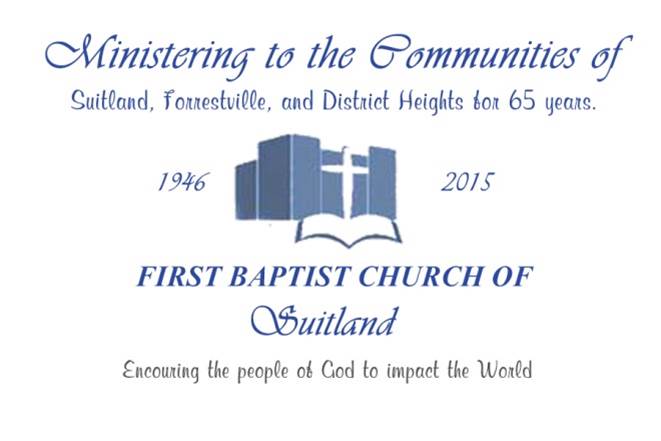 FIRST BAPTIST CHURCH OF SUITLAND5400 SILVER HILL ROADFORESTVILLE, MD 20747THE GOLDIE & LUTHER McRAESCHOLARSHIP FUNDARTICLE IBACKGROUND AND PURPOSEThe First Baptist Church of Suitland Scholarship Fund was established on October 5, 1998. The Fund was established as a result of a gift from the estates of Mrs. Goldie McRae and Mr. Luther McRae. The Stewardship Committee, Deacons, Trustees, and Pastor recommended that $30,000.00 of the estates be allocated to a Scholarship Fund. Scholarships are to be granted out of the interest earnings of the Fund. Anyone can contribute to the Scholarship Fund.The purpose of the Scholarship Fund is to provide financial support to our college students.ARTICLE IIADMINISTRATION OF FUNDSThe Scholarship Fund will be administered by a Scholarship Committee approved by the church based upon the recommendations of the Nominating Committee. The committee shall consist of five persons with the chairperson recommended by the Nominating Committee and approved by the church.The Scholarship Committee shall be comprised of the Director of Education, Youth Director, and three other church members. The term of committee membership for the Director ofEducation and Youth Director shall be permanent. The other committee member’s term shall be for two years. The Committee will determine those persons to receive assistance and amount of scholarship assistance provided.The Scholarship Committee shall encourage gifts, donations, and bequests to the Fund. The Committee shall receive, hold and administer these to carry out the purpose of the Fund. The Committee will also be responsible for fund raising activities to maintain and increase the Fund.ARTICLE IIIGIFTS, DONATIONS, AND BEQUESTSAny gifts, donations, and bequests made to the Goldie and Luther McRae Scholarship Fund shall be added to the principal of said Fund.ARTICLE IVINCOME, FINANCE, AND INVESTMENTSection 1. Use of IncomeThe earnings and income of the Fund shall be expended for Fund scholarship purposes only. The scholarships can only be granted out of the interest earnings of the Fund. If the initial principal of $30,000.00 is to be used to provide scholarship money, the Church must approve this utilization of the principal. If the principal exceeds $30,000.00 due to gifts, donations, or bequests, that excess may be used to provide scholarships.Section 2. Bank Accounts and DepositsThe Treasurer, Stewardship Committee, and Business Administrator shall select such financial institutions as may be deemed necessary for the deposit of securities belonging to the Scholarship Fund.Section 3. Checks, Drafts, and WithdrawalsThe Chairperson of the Committee shall request all checks, drafts, or withdrawals for payments or withdrawals of money or other evidences of indebtedness issued, in writing, on behalf of the Fund.ARTICLE VELIGIBILITYApplicant must be an active member of First Baptist Church of Suitland. He or she must be a high school graduate. Applicant must be pursuing an undergraduate degree or vocational training. An accredited institution must have accepted the applicant.ARTICLE VISCHOLARSHIP AWARD CRITERIAApplicant must complete Scholarship Application and submit it to Scholarship Committee. Applicant must also submit an essay of no less than five hundred (500) words on a subject chosen from the list provided by the Scholarship Committee. List will be attached to application. Committee will additionally consider applicant’s academic achievement; involvement in church, school, and community activities; and applicant’s attitude and motivation. The recipient may only receive a one-time scholarship award.ARTICLE VIIRECORDS AND REPORTSThe Scholarship Committee shall keep and maintain a permanent record of all gifts, donations, and bequests to the Fund and whenever deemed appropriate shall report the activities of the Fund to the church. The Scholarship Committee shall make a report to the church at the first regular business meeting following the award of scholarship(s). The report shall contain a statement of all monies received by or on behalf of the Fund as well as all expenditures during such time.ARTICLE VIIIAMENDMENTSAny of the foregoing Articles may be changed, amended or repealed. The Committee may recommend new rules and regulations to the church for approval.Approved by ChurchFIRST BAPTIST CHURCH OF SUITLAND5400 Silver Hill RoadForestville, MD 20747Scholarship ApplicationName_________________________________________ Social Security No.________________Last	First	MiddleAddress: ______________________________________________________________________Street	City	State	ZipDate of Birth ___________________________________Phone No. _______________________Parents’ or Guardians’ Name: _____________________________________________________Parents’ or Guardians’ Address: ___________________________________________________College/Trade School Into Which Accepted: ________________________________________* Expected College Major: _________________________________________________________Current cumulative grade point average (GPA): _______________________________________Name of High School Attended:Name	City and State	Dates Attended	Date of Graduation________________________________________________________________________________________________________________________________________________________________________________________________________________________________________Civic, community, social activities, honors, and offices held within the last two years (check all that apply):National Honor Society Junior Achievement Student Government/Council Newspaper/Yearbook Staff Choir/Band Sports Other______________________________________________________________________ Other _____________________________________________________________________ Other _____________________________________________________________________  Other _____________________________________________________________________Attach acceptance letter to application Attach written essay Attach copy of last report card (to verify GPA) First Baptist Church of Suitland Activities (check all that apply):Usher Teen Club Children’s Church Discipleship Training Sunday School Class Youth Camp Choir Other________________________ Other________________________ Other________________________ I hereby certify that the information submitted on this application is, to the best of my knowledge, true and correct.Student’s Signature __________________________________________Date________________Parent’s or Guardians’ Signature ________________________________Date_______________Essays TopicsInstructions: Please choose one of the following topics numbers 1-12 for your essay. Essay should be no less than 500 words typed. Essay must be turned in with your application, copy of last report card, and letter of acceptance from college and or training institute. Incomplete applications will not be considered. Deadline is July 14th, 2015How will you stay connected to God and family while in college? How will you maintain your humbleness in a high tech world? What will you do to maintain your Christian identity in a world of darkness? How will your relationship with Jesus Christ affect your career choice? How will your lifestyle reflect your Christian identity How will you face the challenges of college and maintain your relationship with God? Are we becoming a Godless nation, and what are the signs? How can college help me meet my life goals? When will there be peace in the Middle East, and why? Now that the United States has elected the first African-American president, what kind of impact do you believe he has made in the nation and the global world?In today’s political climate with a female and African American candidate running for president how can the presidency impact the moral character of the nation? How will your Christian instruction and church affiliation guide your college life? What is the difference between Christian and secular leadership?  Which style of leadership do you prefer and why?  Revised: April 13, 2015